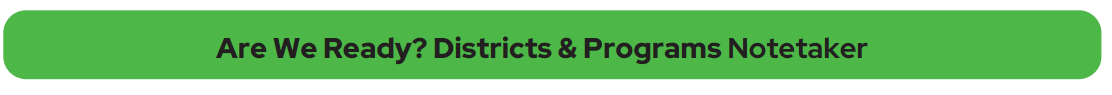 Collaborating Around Language-Focused PreK-3 Transitions Self-Reflection on Collaboration and Transitions Reflect on your beliefs on collaboration and transitions with multilingual children and their families. What have you learned and believed about school readiness and transition practices (for example, children entering a more formal school setting for the first time; early care and education program to school; grade level to grade level)? How did you arrive at these beliefs?What knowledge and skills do you think you need as a leader to be ready for multilingual children to come into your district or program?What is the role of families, other caregivers, and communities in district-level or program-level transition practices? How did you arrive at these beliefs?What does district-level or program-level collaboration with families, communities, caregivers, and other leaders look like during transitions (in general and connected to multilingual children)?Do you feel ready? Why or why not?Ideas for Collaborating with Multilingual Children, Families, and Communities during PreK-3 TransitionsRead through the ideas for collaborating with multilingual children, families, and communities during transitions across PreK-3 settings. Jot down what you already do, what else you will do, and ways to extend equitable transition practices year-round. Use the list of practices and your notes as you plan for PreK-3 transitions in your context. What I already doWhat I will do How will I connect transition activities to family and community engagement practices that will help promote equitable opportunities all year round (for example, providing resources to establish reciprocal partnerships with families)?Ideas for Collaborating with other District or Program Leaders during PreK-3 TransitionsRead through the ideas below for collaborating with other district or program leaders during transitions for multilingual children and their families across PreK-3 settings. Jot down what you already do, what else you will do, and ways to extend equitable transition practices year-round. Use this list of practices and your notes as you plan for PreK-3 transitions in your context.What I already doWhat I will do How will I connect transition activities to practices that will help promote equitable opportunities all year round (for example, investing in curriculum, observation practices and instructional practices that are culturally and linguistically sustaining)?